ACTIVITIES—Store Hours—1 different sign ( 2 signs total)                              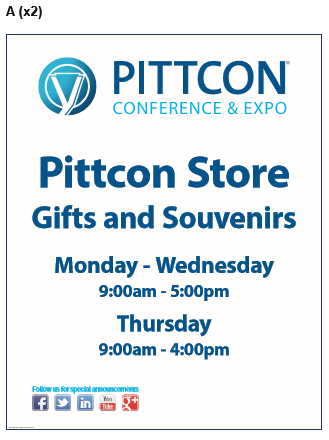 